7.4.2020.IGRAMO SE PAPIROM –  ŠARENO JAJEDRAGA DJECO, DANAS ĆEMO SE POIGRATI SA PAPIROM.PRIPREMITE: BIJELI PAPIR, ŠKARE I BOJICE.SLIJEDITE UPUTE:PRESAVINITE PAPIR OVAKO.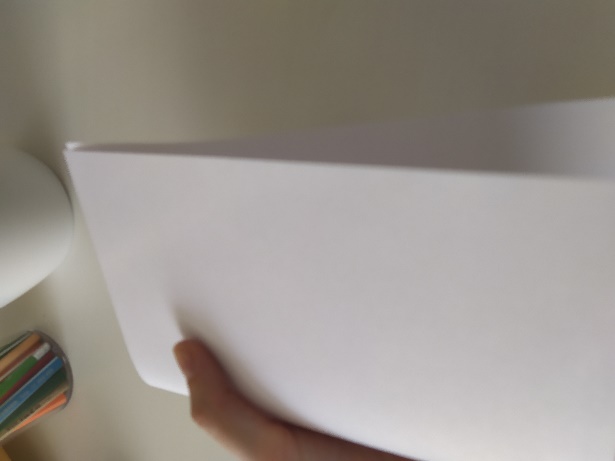 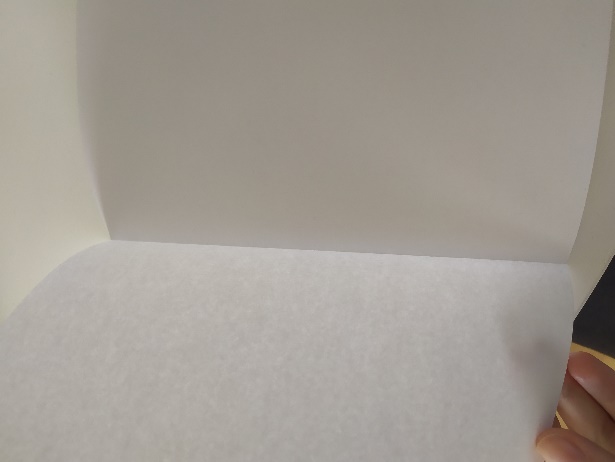 2.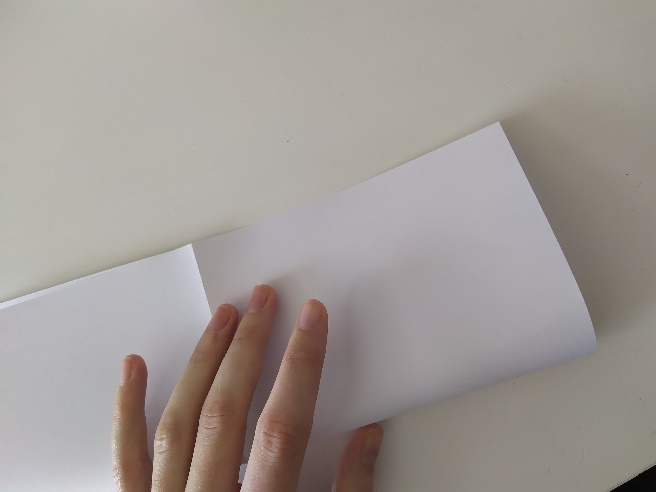 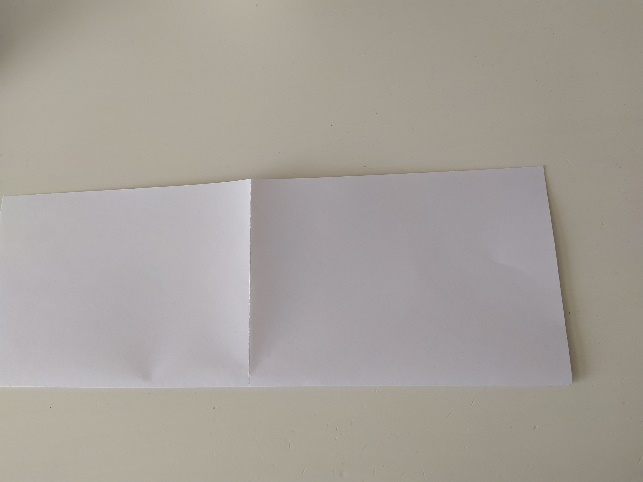 3.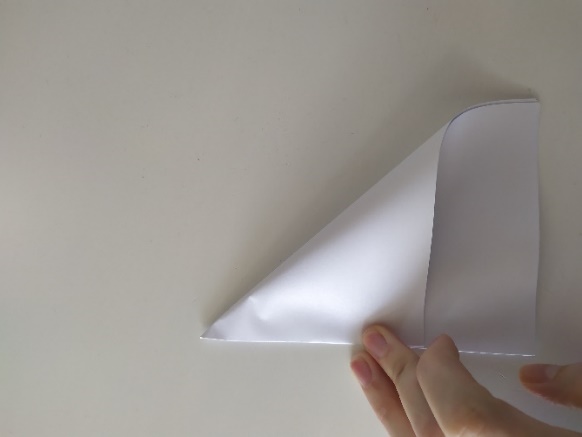 4. 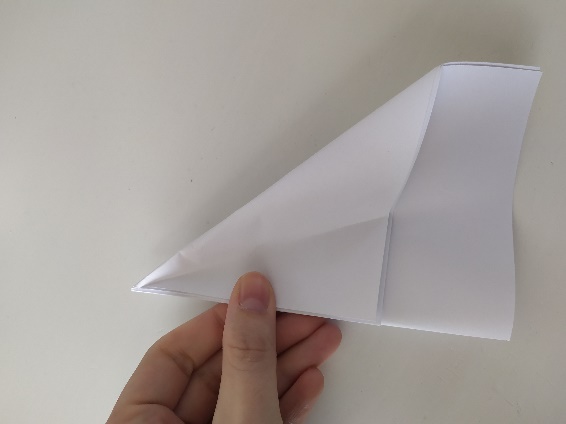 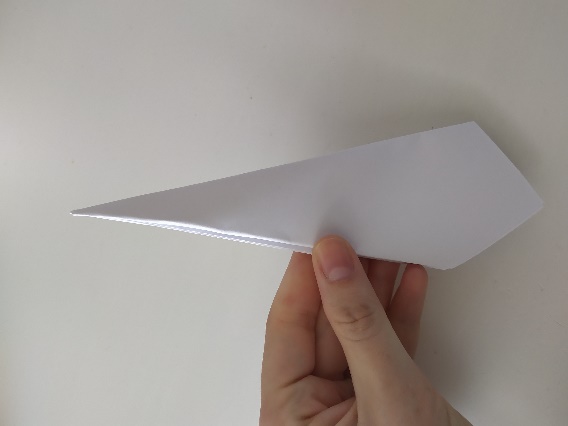 5. NA KRAJU RASTVORITE PAPIR.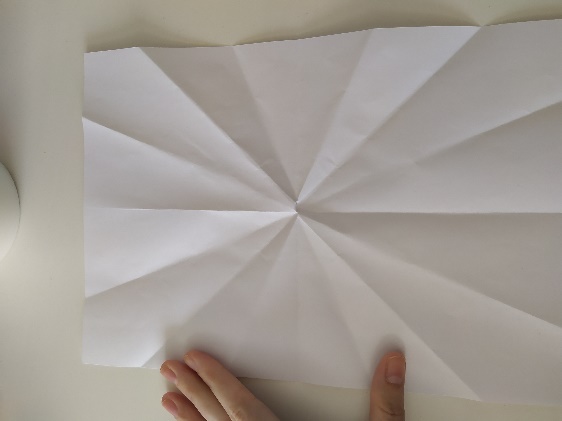 6. SADA UZMITE CRNU BOJICU I POVUCITE CRTE NA MJESTIMA GDJE SE PAPIR SAVIJAO.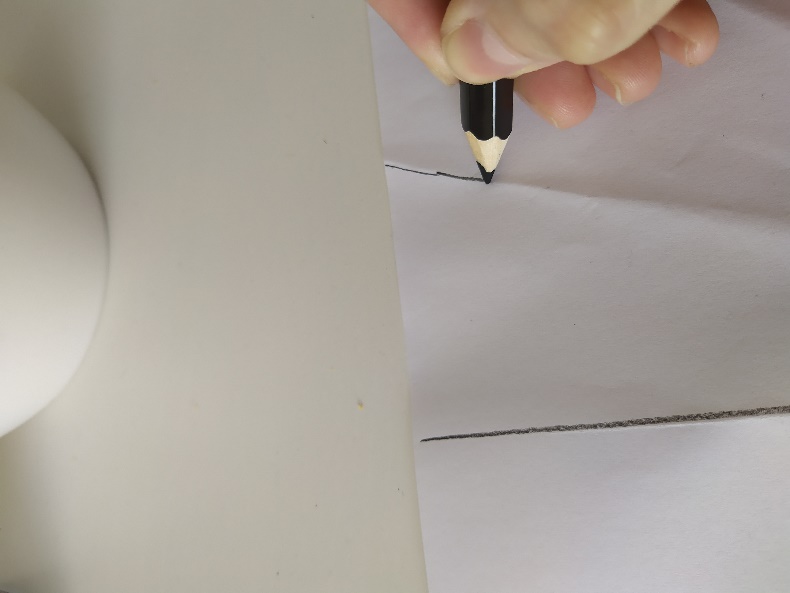 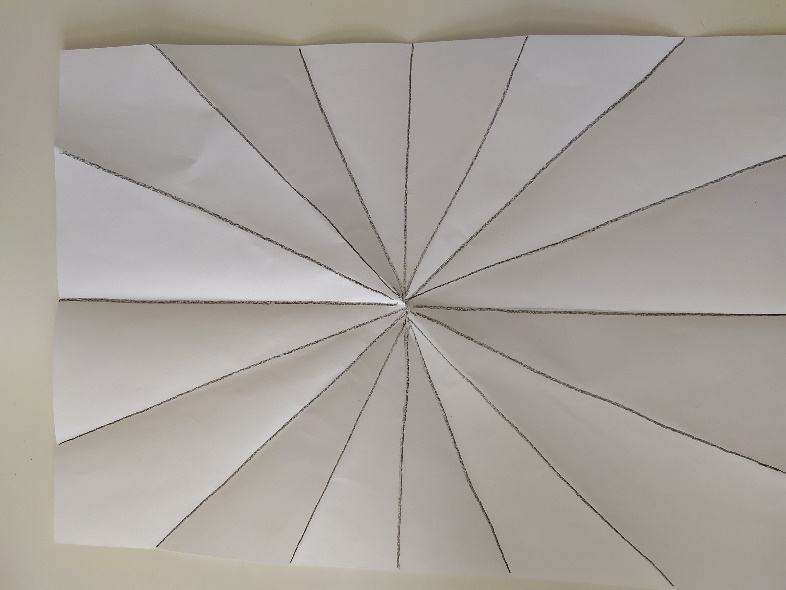 7. OPET POSLOŽITE PAPIR OVAKO.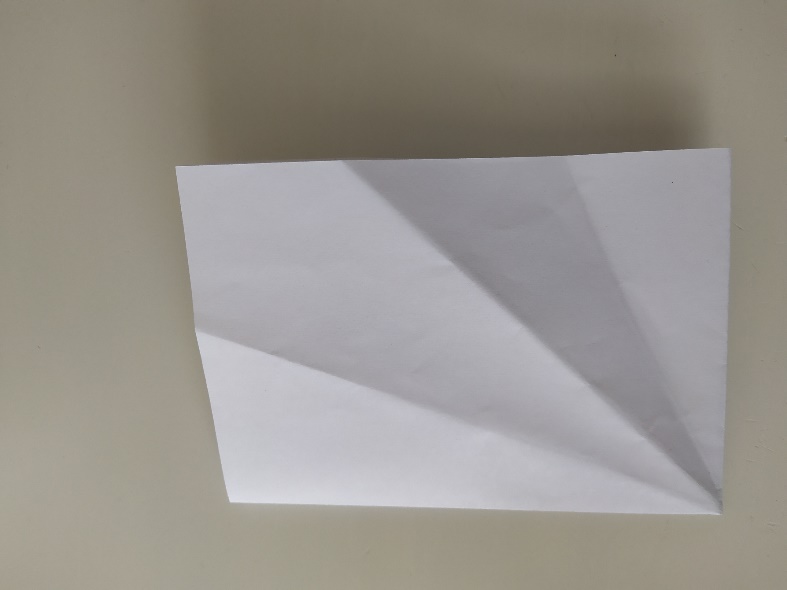 8. NACRTAJTE ZAOBLJENU CRTU OVAKO.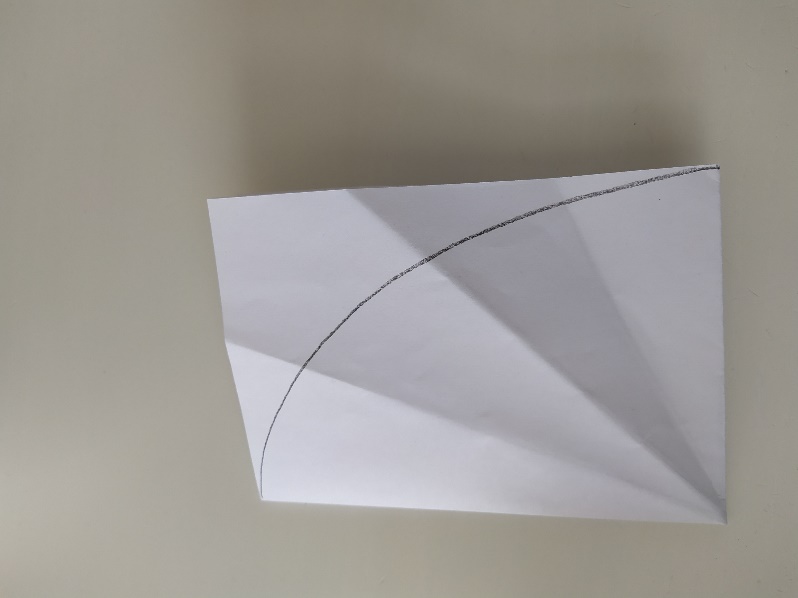 9. IZREŽITE PAPIR PO CRTI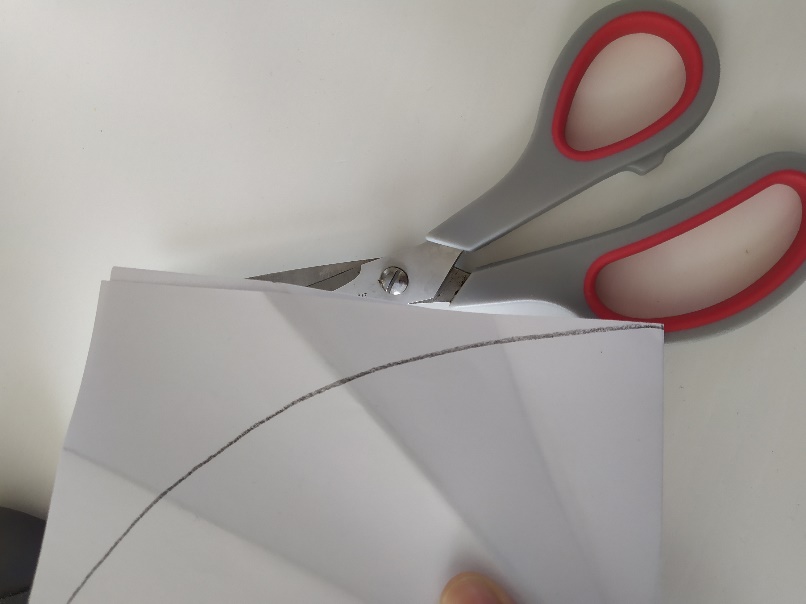 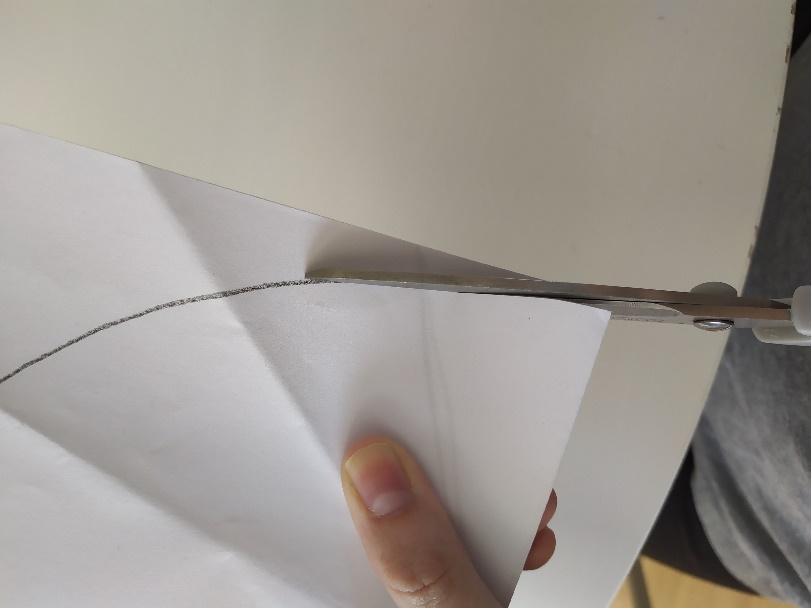 10. OTVORITE I OBOJITE JAJE!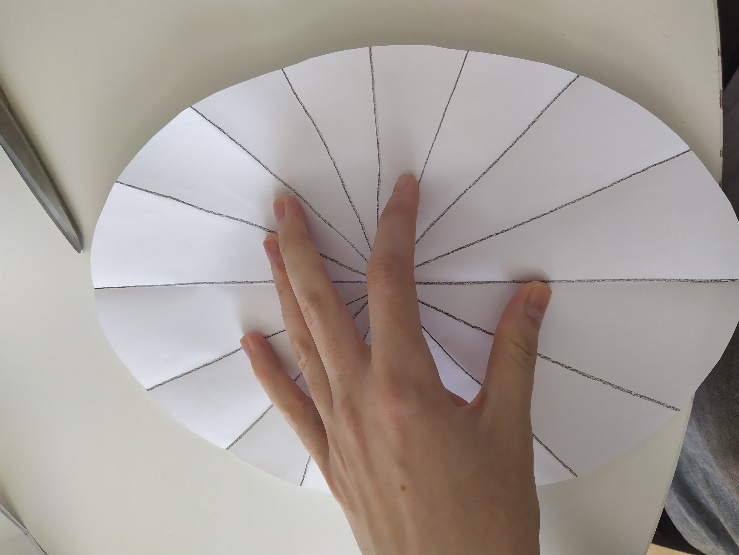 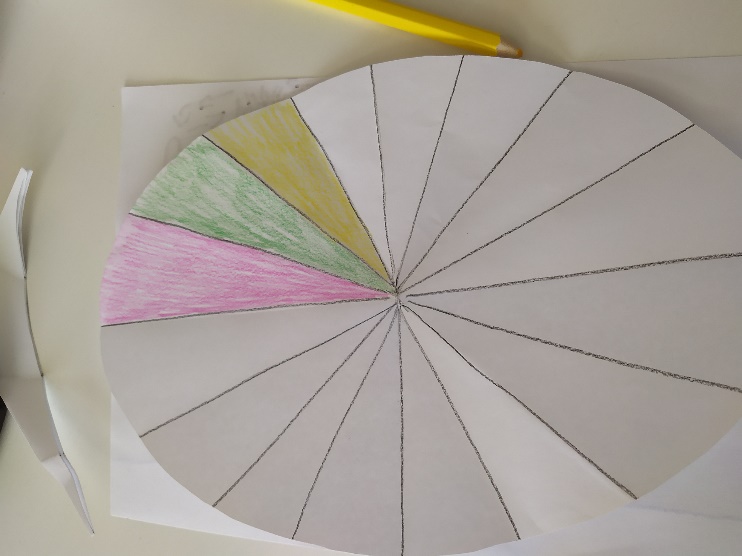 SLOBODNO MOŽETE DODATI CRTEŽE, CVJETIĆE, TOČKICE, ŠARE ILI RAZLIČITE OBLIKE.I NAPRAVILI STE JEDNO VESELO, ŠARENO JAJE .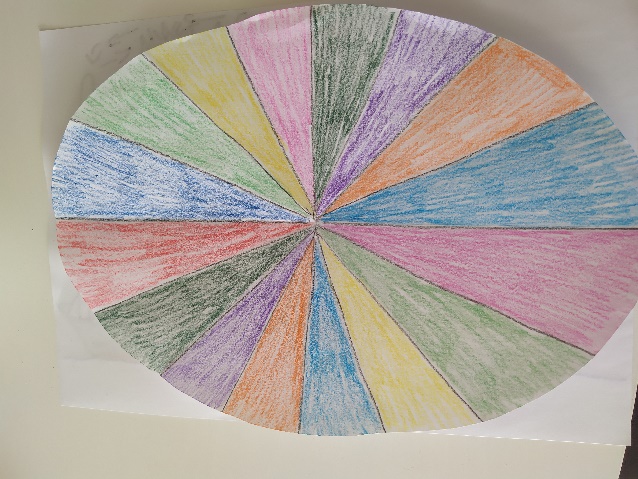 